               Утверждаю:           « 19» декабря 2020 гДиректор ГОБУК МОДЮБ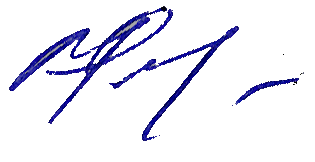 ____________ Н.В.ФеклистоваПОЛОЖЕНИЕ О ПРОВЕДЕНИИ КОНКУРСА ЧТЕЦОВ«Северный букет Рубцову»Общие положения.Конкурс чтецов, посвященный 85-летию М.Н. Рубцова (в дальнейшем Конкурс) организует Центр краеведения и страноведения  Мурманской областной детско-юношеской библиотекой имени В.П. Махаевой. На конкурс принимаются видеозапись чтения стихотворений Н.М. Рубцова. 1.1 Цель Конкурса:Развитие творческих способностей, формирование полноценной личности детей и подростков.1.2 Задачи Конкурса:Знакомство с литературным наследием России;Расширение читательского кругозора детей;Поддержка и стимулирование творческой активности детей;Участники Конкурса.В конкурсе принимают участие дети с 6 лет. Содержание конкурса.Участники Конкурса читают стихотворение Н. М. Рубцова, с помощью родителей (куратора) делают видеозапись. Вначале видеозаписи ребенок объявляет автора и название произведения, затем выразительно читает текст наизусть. Условия и порядок проведения Конкурса.Конкурс проводится с 11 января  по 21 января  2021 года.На Конкурс принимаются видеозаписи с чтением произведений на русском языке по заданной тематике. Каждый участник может прислать только одну видеозапись. Один куратор может подготовить одного и более участников. Работы, поступившие после окончания срока, рассматриваться не будут.4.1. Требования к видеозаписи:Четкость и качество звука, изображения.Продолжительность видеозаписи не более 3 минутОбъем видеозаписи не более 400Mb,Формат горизонтальной видеозаписи: avi, mp4.4.2. Видеоработы, представленные на конкурс, не возвращаются. 4.3. Организаторы оставляют за собой право использовать конкурсные работы в рекламных целях ГОБУК МОДЮБ.4.4. Участие в конкурсе бесплатное. Документ, подтверждающий участие в конкурсе предоставляется в электронном виде (Дипломы, сертификаты).4.5. Отправить заявку участника, подтвердить свое согласие с правилами, указанными в положении. Родитель или законный представитель несовершеннолетнего участника Конкурса дает согласие организатору Конкурса на обработку своих персональных данных и использование предоставленных видеоматериалов в рекламных целях.Как правильно подать заявку.Внимание!!!     Электронный адрес пишите, пожалуйста, правильно -  kraimodub@yandex.ru Порядок подведения итогов Конкурса и награждение.Каждый участник Конкурса чтецов получает сертификат участника, педагог – сертификат куратора участника. Победители награждаются дипломами I, II и III степени.Фамилии победителей конкурса чтецов будут выставлены на сайте библиотекиhttp://www.libkids51.ruБИБЛИОТЕКА НЕ ПРЕДОСТАВЛЯЕТ ДОСТАВКУ ДОКУМЕНТОВ, ПОДТВЕРЖДАЮЩИХ УЧАСТИЕ В КОНКУРСЕ, В БУМАЖНОМ ВАРИАНТЕ.Координаторы Конкурса.Подготовку и проведение Конкурса осуществляет центр краеведения и страноведения  ГОБУК МОДЮБ г. Мурманска, контактный телефон – +79537598395Для проведения конкурса формируется жюри. 7.1. Состав жюри:председатель жюри: Коновалова Л.Г., зав. центром краеведения и страноведениячлены жюри: Звонкова Л.Ю., главный библиотекарь Цвирко О.В., ведущий библиотекарь Яшина Ю.А., библиотекарь       7.2. Критерии оценки работ:соответствие тематике и регламенту выступления;артистичность, выразительность и непосредственность;эстетическое содержание литературного материала; соответствие возрастным и исполнительским возможностям участника; грамотная речь;качество видеозаписи.элементы театрализации.7.3 Жюри не предоставляет письменные или устные объяснения своего решения авторам видео работ, заявленных на конкурс. 
7.4 Лучшие работы участников по решению жюри конкурса будут размещены на сайте ГОБУК Мурманской областной детско-юношеской библиотеки имени В.П. Махаевой  г. Мурманска: http://www.libkids51.ru/На сайте библиотеки:http://www.libkids51.ru/, в разделе – «Акции, конкурсы, марафоны» внимательно прочитайте «Положение о конкурсе», скопируйте заявку.Внимательно заполните все поля в заявке участника конкурса. Одним электронным письмом отправьте:заявку участника конкурса,видеозаписьна электронный адрес: kraimodub@yandex.ru Все прилагающиеся файлы должны иметь название – фамилию и имя участника.В теме письма указать: Заявка на конкурс «Северный букет Рубцову»Внимание! В течение 5 рабочих дней вы должны получить уведомление о получении нами Вашей заявки, если же такое письмо Вам не поступило, проверьте написание электронного адреса! и  отправьте заявку повторно или позвоните в центр краеведения и страноведения (+79537598395).